Workplace Inspection Checklist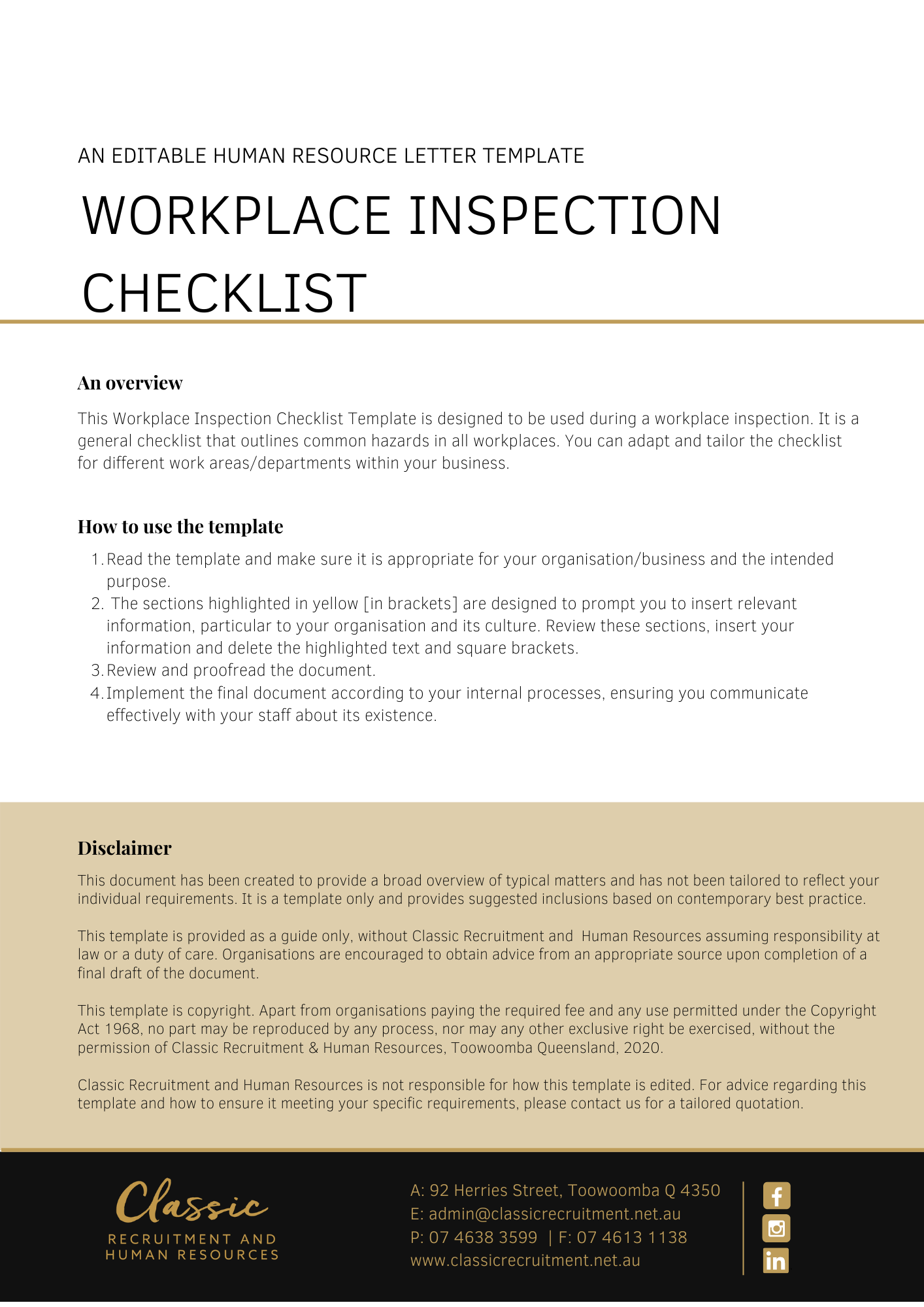 Return Completed form to [Insert Position (e.g. CEO/Director/Owner)]Date of inspectionTime of inspectionArea inspected: Inspected by: IssueYesNoAction To Be TakenDate Completed1. Work EnvironmentWork areas cleanFloors clean, dry and free of refuseStairs clean, dry and free of refuseBins available and emptied regularly Is the work height/position awkward or difficult (ergonomic)?Passageways stairways clear of obstructionsFloors of an even surfaceIs there adequate working space?2. Lighting2. Lighting2. Lighting2. Lighting2. LightingIs there adequate lighting for tasks performed?Is task lighting required?Are light covers in place and clean?3. First Aid Facilities	3. First Aid Facilities	3. First Aid Facilities	3. First Aid Facilities	3. First Aid Facilities	Are adequate first aid facilities provided (eg first aid kit, first aid room)?Are first aid facilities clearly  labeled?List of current first aiders and contact detailsFirst aid reporting form availableEmergency numbers displayed 4. Emergency Response4. Emergency Response4. Emergency Response4. Emergency Response4. Emergency ResponseAre emergency response procedures displayed and up to date?Are staff trained in emergency procedures?Is there a designated assembly point ?Exit signs and directions to exitsExit doors easily opened from the insideEmergency exits, fire extinguishers and hoses unobstructedExtinguishers in place, clearly marked for the type of fire, and serviced 6 monthlyRegular emergency drills performedStaff trained in the use of fire extinguishersNo smoking signs displayedList of fire wardens displayed5. Stacking and Storage5. Stacking and Storage5. Stacking and Storage5. Stacking and Storage5. Stacking and StorageAdequate storage facilitiesStorage racks — secure and boltedStorage racking checked regularly Pallets in good conditionIssueYesNoAction To Be TakenDate Completed6. Electrical Installations6. Electrical Installations6. Electrical Installations6. Electrical Installations6. Electrical InstallationsAdequate wiring, well insulatedFuses provided     Fire hazards checkedElectrical danger signs postedCorrect fire extinguishers availablePower points free of obvious defectsClear space in front of  switchboards of at least 1 metreSwitchboard door capable of being locked to prevent unauthorised accessElectrical installations and electrical equipment inspected, tested and maintained. Refer to AS/NZS 3760.7. Portable Electrical Equipment7. Portable Electrical Equipment7. Portable Electrical Equipment7. Portable Electrical Equipment7. Portable Electrical EquipmentPlugs, cables, sockets, switches in good conditionExtension leads and power boards in a safe operating conditionPortable outlet devices suitable (double adaptors & piggy back plugs not recommended)Electrical equipment  inspected, tested and tagged in accordance with AS/NZS 3760Electrical leads positioned to avoid tripping and damage risksAre earth leakage circuit breakers installed?Are safety switches used?8. Ladders8. Ladders8. Ladders8. Ladders8. LaddersLadders inspected and in good conditionNo splicing or repairsProperly secured — top and bottomNon slip feet fittedExtend past landings by 1 metreConstructed of sound materialsLocated on firm footing Free of debris and materialsMetal ladders not used for electrical  tasks Step ladders fully open when in use9. Plant Safety9. Plant Safety9. Plant Safety9. Plant Safety9. Plant SafetyPrescribed plant is registeredMachine guards in placePlant risk assessments conductedMachinery in good conditionSafe operating procedures displayed Are out of service/danger tags available?Plant regularly maintainedAre records of inspections, maintenance and repairs kept?Personal Protective Equipment providedSafety signs displayed Plant operators have national certification (where needed) IssueYesNoAction To Be TakenDate Completed10. Gas Cylinders10. Gas Cylinders10. Gas Cylinders10. Gas Cylinders10. Gas CylindersStored uprightMaintenance/Inspection up to dateStored in fire resistant and well ventilated areasClear separation between full and empty cylinders11. Workplace Substances11. Workplace Substances11. Workplace Substances11. Workplace Substances11. Workplace SubstancesContainers clearly identifiedChemicals safely storedSpill trays providedProper types and number of fire extinguishersPersonal protective Equipment availablePersonal Protective Equipment provided Material Safety Data Sheets/Safety Data Sheets availableWorkplace substance register availableStaff trained in chemical safetySpill kits availableIssueYesNoAction To Be TakenDate CompletedStaff FacilitiesStaff FacilitiesStaff FacilitiesStaff FacilitiesStaff FacilitiesToilets, washrooms accessible and cleanWashroom consumables available for good hygiene practicesMeal areas accessible, comfortable, clean and hygienicPotable water is readily availableMeal areas sufficiently removed from workplace activitiesLighting sufficientOther issues identified:Other issues identified:Other issues identified:Other issues identified:Other issues identified: